IRRAWANG PUBLIC SCHOOL 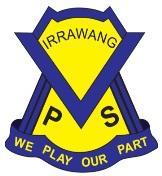 PRESCHOOL Physical Activity and Small Screen Time ProcedureResponsibilitiesProcedureRecord of procedure’s reviewNational Quality Standard Education and Care Services National Law and National RegulationsAssociated department policy, procedure or guidelineReference document(s) and/or advice from a recognised authorityNQS:  2.1.3Law Section:Regulations:  90, 91, 92, 93, 94, 95Leading and operating department preschool guidelinesStudent health in NSW schools: A summary and consolidation of policyNSW Health initiative Munch and Move –  Healthy kids: eat well, get activeMunch and move fact sheets – Get active each day, Reducing young children’s small screen time.Australian 24-Hour Movement Guidelines for the Early Years (birth to five years)School principalThe principal as nominated supervisor, educational leader and responsible person holds primary responsibility for the preschool. The principal is responsible for ensuring:the preschool is compliant with legislative standards related to this procedure at all timesall staff involved in the preschool are familiar with and implement this procedureall procedures are current and reviewed as part of a continuous cycle of self- assessment. These tasks may be delegated to other members of the preschool team, but the responsibility sits with the principal.Preschool supervisorThe preschool supervisor supports the principal in their role and is responsible for leading the review of this procedure through a process of self-assessment and critical reflection. This could include: analysing complaints, incidents or issues and the implications for updates to this procedurereflecting on how this procedure is informed by stakeholder feedback and relevant expert authoritiesplanning and discussing ways to engage with families and communities, including how changes are communicateddeveloping strategies to induct all staff when procedures are updated to ensure practice is embedded. Preschool teacher(s) and educator(s)Preschool teachers and educators are responsible for working with the preschool leadership team to ensure:all staff in the preschool and daily practices comply with this procedurethis procedure is stored in a way that it is accessible to all staff, families, visitors and volunteersthey are actively involved in the review of this procedure, as required, or at least annuallydetails of this procedure’s review are documented.Physical ActivityPhysical activity is a daily component of the program at Preschool.  Children play physically indoors and outdoors through engagement in a variety of play experiences.  Educators refer to the Australian 24-Hour Movement Guidelines for the Early Years (birth to five years) to guide the amount of physical activity that should be available in the daily program.  Child initiated and adult led spontaneous and intentional active play is embedded in daily programs.  Educators provide opportunities for intentional teaching of Fundamental Movement Skills throughout the preschool program.  To strengthen the children’s awareness of the importance of physical activity, children are encouraged to request play equipment or resources that will promote physical activity. Educators actively role model physically active lifestyles. They join in with all physical activities with the children, including yoga, dance, and outdoor physical games. Recommendations from NSW and/or National Government initiatives around encouraging enhanced physical activity for children are communicated with families and primary school through the use of posters, fact sheets, Facebook posts and school newsletter items. Small Screen TimeEducators make reference to the Australian 24-Hour Movement Guidelines for the Early Years (birth to five years) to guide the amount of screen time that should be available in the daily program. Preschool children will spend no more than one hour a day watching the Prowise and using electronic media e.g. tablets.Screen time at preschool consists of programmed educational videos, stories, songs for the daily routine, music and movement activities such as yoga, mindfulness and physical activity. We ensure screen time is not used as a reward or to manage challenging behaviours. Screen time is used as a research tool by children within their investigations. Time limits are provided via visual or audio timer to support self-regulatory behaviours e.g. tablet time is a maximum of 10 minutes per child. Educators actively role model appropriate screen behaviours/choices to children.Recommendations from NSW and/or National Government initiatives around managing screen time for children are communicated with families through displaying posters and information sheets in the Foyer, providing access to brochures in the Community Room, sending messages and recommendations to families through the Sentral Parent Portal and whole school Facebook posts.Date of review and Who was involved31/3/21 Hylie McEvoy (Preschool Educator)Alexandra Hay (Preschool SLSO)14/8/21Michelle Lynch (Pedagogical Leader)6/6/22Michelle Lynch (Pedagogical Leader)16/5/23Michelle Lynch (Pedagogical Leader)15/10/23Michelle Lynch (Pedagogical Leader)Hylie McEvoy (Preschool Educator)Key changes made and reason why16/5/2023Updated with information from brochure  Australian 24-Hour Movement Guidelines for the Early Years (birth to five years)15/10/2023Updated using the Early Learning Leading and Operating Preschool Guidelines vOct2023 template.Record of communication of significant changes to relevant stakeholdersPrincipal: Email & Acknowledgement Spreadsheet 15/10/23Staff: Email & Acknowledgement Spreadsheet 15/10/23Parents: Sentral Parent Portal 15/10/23Please note, parents must be notified at least 14 days prior to a change that may have a significant impact on their service’s provision of education and care or a family’s ability to use the service.